Nationality:     CameroonianMarital status: SingleDate of birth:  17/5/1991Visa status:     TouristLevel of Education: ACCA FINALIST, MBA STUDENT, BSc (Hons)                                                             CAREER OBJECTIVEDeveloping a career in accounting, finance and business management with the objective of delivering high quality services through commitment, clear thinking and dynamism. SKILLS AND COMPETENCESPROFESSIONAL EXPERIENCE: 4 YEARS +Centre for Integrated Action for the Alleviation of Poverty ( December 2015 to February 2016)Finance and Administrative traineeResponsibilitiesDesigned, prepared and managed the charts of accounts. Developed and put a good financial reporting system which ensured that funds were being used for the purpose intended, ensuring accountability to donors.Came up with internal controls and ensured all internal controls were being respected.Worked with heads of departments and supervisors in coming out with effective budgets for their departments. Ensured that the organization’s financial objectives in relation to various activities are well achieved Built-up the organizations budgets and prepared power points for presentation to management and donors. Carrying out regular budget controls and expense claims.Carrying out of month end close and preparation of monthly financial reports.Petty cash control and bank reconciliation.Review of supplier’s files and management of account payables.Absolute Advantage Consulting (October 2015)Consultant ResponsibilitiesTrained the finance team of the Bishop’s House; Diocese of Buea on audit. A training program that covered:ANUCAM EDUCATIONAL BOOKS PLC (September to October 2015)Finance Assistant ResponsibilitiesCarried out weekly stock reconciliation. Prepared monthly financial statement and report for management.Reviewed customers accounts, ensured their balance was up-to-date.Carried out monthly bank reconciliation Management of fixed assets register and ensured all assets had the correct NBV according to IAS 16. Carried out age analysis of all receivables and payables.Ensured all invoices to customers were correct and ensured constant follow up of invoices.Ensured all supplier invoices met all the company procedures before booked in the system for payment.Assisted Internal audit team to carry out a cost value analysis of the books produced at the printing press.Designed an excel template to record and track all delivery notes, invoices and vouchers.Prepared report for management on the cost value analysis carried out at the new printing press.NKONG CREDIT FOR DEVELOPMENT (March 2014 to August 2015)Accountant ResponsibilitiesDaily cash entries and disbursement of cash Updating the passbooks/accounts of members Payment of petty expenses and updating the petty cash book Preparation of company financials Bank / branch reconciliation Daily cash reconciliation with cashierQuarterly loan recovery with loan officerPreparation of annual budget Monthly Stock control and cost analysis Risk assessment and recommendations Authorization of expenditurePlanning and Payment of taxes, banking transactions.Receivables, payables and Asset managementTOLE TEA COOPERATIVE CREDIT UNION Ltd (January 2011 to February 2014)Accountant ResponsibilitiesPrepared credit unions monthly and annual budget and financial statements.Carried monthly bank and inter-branch cash reconciliation. Reviewed daily cash reconciliation with cashier.Calculation of credit unions loan situation and come up with recovery strategy with loan officer.Calculate the loan delinquency rate of the credit union assess the risk the credit union is exposed to and report to management.Carry out expense controls and cost analysis for credit union.Preparation of month personnel and advance company tax and declare at tax office. Review of the imputation of daily accounting transactions into the system and daily cash count from accounts assistant of all branches.Payment of petty expenses, updating the petty cash book and review of petty cash transactions.Other practical experienceAs one of the requirements for the award of a BSc (Hons) in applied accounting by OXFORD BROOKES UNIVERSITY, ENGLAND I did an analysis of the business and financial performance of Samsung Electronics from 1/01/2012 to 31/12/14 by applying SWOT and ratio analysis using LG Electronics as my benchmark. I pass my research report EDUCATION2015-till date	                  University of Mysore, India                           MBA in Finance and Project Management2010-till date                                     ACCA UK                                                          Professional Level2010-2015                             Oxford Brookes University, UK                       BSc Hons in Applied Accounting	2010-2014	           Institute of Management and Financial Accounting          ACCA Advanced Diploma and Diploma  in  Accounting and Business2007-2009          Presbyterian Comprehensive Secondary School (PCSS)               G.C.E.  A-Level Commercial2002-2005          Presbyterian Comprehensive Secondary School (PCSS)               G.C.E.  O-LevelTRAININGSFebruary 2016:     Young African Leaders Network (YALI)      (Fundamentals of Starting and Running a Business, Fundamentals of Business Expansion, Basics of Public-Private Partnership, Strengthening Public Sector Service, Strategies for Personal Growth and Development, Workforce Collaboration and Development, Management Strategies for People and Resources)TECHNOLOGYMicrosoft Word, Excel, and Power Point, APLHA, QUICKBOOKSLANGUAGUESENGLISH (EXCELLENT)       FRENCH (GOOD)First Name of Application CV No: 1657272Whatsapp Mobile: +971504753686 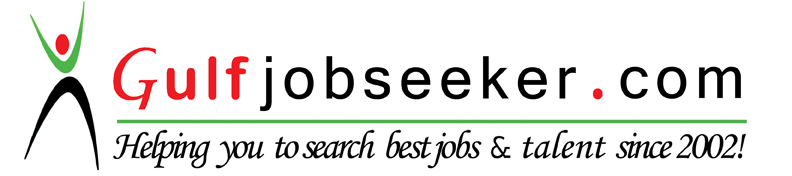 Developing a career in accounting, finance and business management with the objective of delivering high quality services through commitment, clear thinking and dynamism. SKILLS AND COMPETENCESPROFESSIONAL EXPERIENCE: 4 YEARS +Centre for Integrated Action for the Alleviation of Poverty ( December 2015 to February 2016)Finance and Administrative traineeResponsibilitiesDesigned, prepared and managed the charts of accounts. Developed and put a good financial reporting system which ensured that funds were being used for the purpose intended, ensuring accountability to donors.Came up with internal controls and ensured all internal controls were being respected.Worked with heads of departments and supervisors in coming out with effective budgets for their departments. Ensured that the organization’s financial objectives in relation to various activities are well achieved Built-up the organizations budgets and prepared power points for presentation to management and donors. Carrying out regular budget controls and expense claims.Carrying out of month end close and preparation of monthly financial reports.Petty cash control and bank reconciliation.Review of supplier’s files and management of account payables.Absolute Advantage Consulting (October 2015)Consultant ResponsibilitiesTrained the finance team of the Bishop’s House; Diocese of Buea on audit. A training program that covered:ANUCAM EDUCATIONAL BOOKS PLC (September to October 2015)Finance Assistant ResponsibilitiesCarried out weekly stock reconciliation. Prepared monthly financial statement and report for management.Reviewed customers accounts, ensured their balance was up-to-date.Carried out monthly bank reconciliation Management of fixed assets register and ensured all assets had the correct NBV according to IAS 16. Carried out age analysis of all receivables and payables.Ensured all invoices to customers were correct and ensured constant follow up of invoices.Ensured all supplier invoices met all the company procedures before booked in the system for payment.Assisted Internal audit team to carry out a cost value analysis of the books produced at the printing press.Designed an excel template to record and track all delivery notes, invoices and vouchers.Prepared report for management on the cost value analysis carried out at the new printing press.NKONG CREDIT FOR DEVELOPMENT (March 2014 to August 2015)Accountant ResponsibilitiesDaily cash entries and disbursement of cash Updating the passbooks/accounts of members Payment of petty expenses and updating the petty cash book Preparation of company financials Bank / branch reconciliation Daily cash reconciliation with cashierQuarterly loan recovery with loan officerPreparation of annual budget Monthly Stock control and cost analysis Risk assessment and recommendations Authorization of expenditurePlanning and Payment of taxes, banking transactions.Receivables, payables and Asset managementTOLE TEA COOPERATIVE CREDIT UNION Ltd (January 2011 to February 2014)Accountant ResponsibilitiesPrepared credit unions monthly and annual budget and financial statements.Carried monthly bank and inter-branch cash reconciliation. Reviewed daily cash reconciliation with cashier.Calculation of credit unions loan situation and come up with recovery strategy with loan officer.Calculate the loan delinquency rate of the credit union assess the risk the credit union is exposed to and report to management.Carry out expense controls and cost analysis for credit union.Preparation of month personnel and advance company tax and declare at tax office. Review of the imputation of daily accounting transactions into the system and daily cash count from accounts assistant of all branches.Payment of petty expenses, updating the petty cash book and review of petty cash transactions.Other practical experienceAs one of the requirements for the award of a BSc (Hons) in applied accounting by OXFORD BROOKES UNIVERSITY, ENGLAND I did an analysis of the business and financial performance of Samsung Electronics from 1/01/2012 to 31/12/14 by applying SWOT and ratio analysis using LG Electronics as my benchmark. I pass my research report EDUCATION2015-till date	                  University of Mysore, India                           MBA in Finance and Project Management2010-till date                                     ACCA UK                                                          Professional Level2010-2015                             Oxford Brookes University, UK                       BSc Hons in Applied Accounting	2010-2014	           Institute of Management and Financial Accounting          ACCA Advanced Diploma and Diploma  in  Accounting and Business2007-2009          Presbyterian Comprehensive Secondary School (PCSS)               G.C.E.  A-Level Commercial2002-2005          Presbyterian Comprehensive Secondary School (PCSS)               G.C.E.  O-LevelTRAININGSFebruary 2016:     Young African Leaders Network (YALI)      (Fundamentals of Starting and Running a Business, Fundamentals of Business Expansion, Basics of Public-Private Partnership, Strengthening Public Sector Service, Strategies for Personal Growth and Development, Workforce Collaboration and Development, Management Strategies for People and Resources)TECHNOLOGYMicrosoft Word, Excel, and Power Point, APLHA, QUICKBOOKSLANGUAGUESENGLISH (EXCELLENT)       FRENCH (GOOD)First Name of Application CV No: 1657272Whatsapp Mobile: +971504753686 Developing a career in accounting, finance and business management with the objective of delivering high quality services through commitment, clear thinking and dynamism. SKILLS AND COMPETENCESPROFESSIONAL EXPERIENCE: 4 YEARS +Centre for Integrated Action for the Alleviation of Poverty ( December 2015 to February 2016)Finance and Administrative traineeResponsibilitiesDesigned, prepared and managed the charts of accounts. Developed and put a good financial reporting system which ensured that funds were being used for the purpose intended, ensuring accountability to donors.Came up with internal controls and ensured all internal controls were being respected.Worked with heads of departments and supervisors in coming out with effective budgets for their departments. Ensured that the organization’s financial objectives in relation to various activities are well achieved Built-up the organizations budgets and prepared power points for presentation to management and donors. Carrying out regular budget controls and expense claims.Carrying out of month end close and preparation of monthly financial reports.Petty cash control and bank reconciliation.Review of supplier’s files and management of account payables.Absolute Advantage Consulting (October 2015)Consultant ResponsibilitiesTrained the finance team of the Bishop’s House; Diocese of Buea on audit. A training program that covered:ANUCAM EDUCATIONAL BOOKS PLC (September to October 2015)Finance Assistant ResponsibilitiesCarried out weekly stock reconciliation. Prepared monthly financial statement and report for management.Reviewed customers accounts, ensured their balance was up-to-date.Carried out monthly bank reconciliation Management of fixed assets register and ensured all assets had the correct NBV according to IAS 16. Carried out age analysis of all receivables and payables.Ensured all invoices to customers were correct and ensured constant follow up of invoices.Ensured all supplier invoices met all the company procedures before booked in the system for payment.Assisted Internal audit team to carry out a cost value analysis of the books produced at the printing press.Designed an excel template to record and track all delivery notes, invoices and vouchers.Prepared report for management on the cost value analysis carried out at the new printing press.NKONG CREDIT FOR DEVELOPMENT (March 2014 to August 2015)Accountant ResponsibilitiesDaily cash entries and disbursement of cash Updating the passbooks/accounts of members Payment of petty expenses and updating the petty cash book Preparation of company financials Bank / branch reconciliation Daily cash reconciliation with cashierQuarterly loan recovery with loan officerPreparation of annual budget Monthly Stock control and cost analysis Risk assessment and recommendations Authorization of expenditurePlanning and Payment of taxes, banking transactions.Receivables, payables and Asset managementTOLE TEA COOPERATIVE CREDIT UNION Ltd (January 2011 to February 2014)Accountant ResponsibilitiesPrepared credit unions monthly and annual budget and financial statements.Carried monthly bank and inter-branch cash reconciliation. Reviewed daily cash reconciliation with cashier.Calculation of credit unions loan situation and come up with recovery strategy with loan officer.Calculate the loan delinquency rate of the credit union assess the risk the credit union is exposed to and report to management.Carry out expense controls and cost analysis for credit union.Preparation of month personnel and advance company tax and declare at tax office. Review of the imputation of daily accounting transactions into the system and daily cash count from accounts assistant of all branches.Payment of petty expenses, updating the petty cash book and review of petty cash transactions.Other practical experienceAs one of the requirements for the award of a BSc (Hons) in applied accounting by OXFORD BROOKES UNIVERSITY, ENGLAND I did an analysis of the business and financial performance of Samsung Electronics from 1/01/2012 to 31/12/14 by applying SWOT and ratio analysis using LG Electronics as my benchmark. I pass my research report EDUCATION2015-till date	                  University of Mysore, India                           MBA in Finance and Project Management2010-till date                                     ACCA UK                                                          Professional Level2010-2015                             Oxford Brookes University, UK                       BSc Hons in Applied Accounting	2010-2014	           Institute of Management and Financial Accounting          ACCA Advanced Diploma and Diploma  in  Accounting and Business2007-2009          Presbyterian Comprehensive Secondary School (PCSS)               G.C.E.  A-Level Commercial2002-2005          Presbyterian Comprehensive Secondary School (PCSS)               G.C.E.  O-LevelTRAININGSFebruary 2016:     Young African Leaders Network (YALI)      (Fundamentals of Starting and Running a Business, Fundamentals of Business Expansion, Basics of Public-Private Partnership, Strengthening Public Sector Service, Strategies for Personal Growth and Development, Workforce Collaboration and Development, Management Strategies for People and Resources)TECHNOLOGYMicrosoft Word, Excel, and Power Point, APLHA, QUICKBOOKSLANGUAGUESENGLISH (EXCELLENT)       FRENCH (GOOD)First Name of Application CV No: 1657272Whatsapp Mobile: +971504753686 Developing a career in accounting, finance and business management with the objective of delivering high quality services through commitment, clear thinking and dynamism. SKILLS AND COMPETENCESPROFESSIONAL EXPERIENCE: 4 YEARS +Centre for Integrated Action for the Alleviation of Poverty ( December 2015 to February 2016)Finance and Administrative traineeResponsibilitiesDesigned, prepared and managed the charts of accounts. Developed and put a good financial reporting system which ensured that funds were being used for the purpose intended, ensuring accountability to donors.Came up with internal controls and ensured all internal controls were being respected.Worked with heads of departments and supervisors in coming out with effective budgets for their departments. Ensured that the organization’s financial objectives in relation to various activities are well achieved Built-up the organizations budgets and prepared power points for presentation to management and donors. Carrying out regular budget controls and expense claims.Carrying out of month end close and preparation of monthly financial reports.Petty cash control and bank reconciliation.Review of supplier’s files and management of account payables.Absolute Advantage Consulting (October 2015)Consultant ResponsibilitiesTrained the finance team of the Bishop’s House; Diocese of Buea on audit. A training program that covered:ANUCAM EDUCATIONAL BOOKS PLC (September to October 2015)Finance Assistant ResponsibilitiesCarried out weekly stock reconciliation. Prepared monthly financial statement and report for management.Reviewed customers accounts, ensured their balance was up-to-date.Carried out monthly bank reconciliation Management of fixed assets register and ensured all assets had the correct NBV according to IAS 16. Carried out age analysis of all receivables and payables.Ensured all invoices to customers were correct and ensured constant follow up of invoices.Ensured all supplier invoices met all the company procedures before booked in the system for payment.Assisted Internal audit team to carry out a cost value analysis of the books produced at the printing press.Designed an excel template to record and track all delivery notes, invoices and vouchers.Prepared report for management on the cost value analysis carried out at the new printing press.NKONG CREDIT FOR DEVELOPMENT (March 2014 to August 2015)Accountant ResponsibilitiesDaily cash entries and disbursement of cash Updating the passbooks/accounts of members Payment of petty expenses and updating the petty cash book Preparation of company financials Bank / branch reconciliation Daily cash reconciliation with cashierQuarterly loan recovery with loan officerPreparation of annual budget Monthly Stock control and cost analysis Risk assessment and recommendations Authorization of expenditurePlanning and Payment of taxes, banking transactions.Receivables, payables and Asset managementTOLE TEA COOPERATIVE CREDIT UNION Ltd (January 2011 to February 2014)Accountant ResponsibilitiesPrepared credit unions monthly and annual budget and financial statements.Carried monthly bank and inter-branch cash reconciliation. Reviewed daily cash reconciliation with cashier.Calculation of credit unions loan situation and come up with recovery strategy with loan officer.Calculate the loan delinquency rate of the credit union assess the risk the credit union is exposed to and report to management.Carry out expense controls and cost analysis for credit union.Preparation of month personnel and advance company tax and declare at tax office. Review of the imputation of daily accounting transactions into the system and daily cash count from accounts assistant of all branches.Payment of petty expenses, updating the petty cash book and review of petty cash transactions.Other practical experienceAs one of the requirements for the award of a BSc (Hons) in applied accounting by OXFORD BROOKES UNIVERSITY, ENGLAND I did an analysis of the business and financial performance of Samsung Electronics from 1/01/2012 to 31/12/14 by applying SWOT and ratio analysis using LG Electronics as my benchmark. I pass my research report EDUCATION2015-till date	                  University of Mysore, India                           MBA in Finance and Project Management2010-till date                                     ACCA UK                                                          Professional Level2010-2015                             Oxford Brookes University, UK                       BSc Hons in Applied Accounting	2010-2014	           Institute of Management and Financial Accounting          ACCA Advanced Diploma and Diploma  in  Accounting and Business2007-2009          Presbyterian Comprehensive Secondary School (PCSS)               G.C.E.  A-Level Commercial2002-2005          Presbyterian Comprehensive Secondary School (PCSS)               G.C.E.  O-LevelTRAININGSFebruary 2016:     Young African Leaders Network (YALI)      (Fundamentals of Starting and Running a Business, Fundamentals of Business Expansion, Basics of Public-Private Partnership, Strengthening Public Sector Service, Strategies for Personal Growth and Development, Workforce Collaboration and Development, Management Strategies for People and Resources)TECHNOLOGYMicrosoft Word, Excel, and Power Point, APLHA, QUICKBOOKSLANGUAGUESENGLISH (EXCELLENT)       FRENCH (GOOD)First Name of Application CV No: 1657272Whatsapp Mobile: +971504753686 